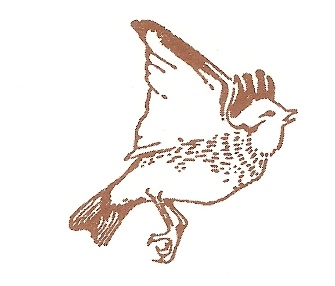 Charity Gift Aid Declaration – Multiple DonationThank you very much for setting up a regular donation to Woodlarks! We can reclaim Gift Aid from the tax you have paid to HMRC in the current tax year. All we need is your address to identify you as a UK taxpayer and we can then claim 25p for every £1 you donate. A £10 donation is then worth £12.50 including Gift Aid. In order to Gift Aid your donation, you must enter a tick “a” against the following statements and fully complete the form below: (You can cut and paste the tick mark above if editing online)
Personal DetailsPlease notify Woodlarks Camp Site Trust if you:wish to cancel this declaration,change your name or home address,no longer pay sufficient tax on your income and/or capital gains.PLEASE RETURN THIS FORM BY EMAIL TO:    treasurer@woodlarks.org.uk I want to Gift Aid my monthly donation and any donations I make in the future or have made in the past 4 years to Woodlarks Camp Site Trust (Registered Charity 306148).I am a UK taxpayer and understand that if I pay less Income Tax and/or Capital Gains Tax than the amount of Gift Aid claimed on all my donations in that tax year it is my responsibility to pay any difference.TitleSurnameForename(s)Full Home AddressPostcodeDate